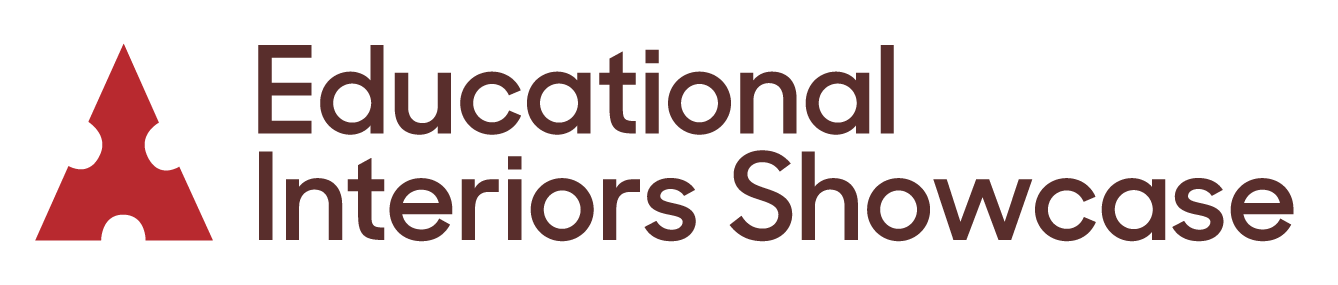 American School & University2020 Manufacturers ListNote: This information is used to compile a directory of manufacturers for the projects published in the Educational Interiors Showcase. Please either upload with your portfolio due April 17 or by Friday, May 22.Submit one manufacturers list upload for each project.Firm:	Name of Project/City, State:	What products by NATIONAL MANUFACTURERS were selected for this project? (DO NOT include local or regional manufacturers.)Carpet & Flooring	1)	Carpet		2)	Flooring		3)	Physical-Education Flooring	 Construction Materials	4)	Brick/Masonry	 	5)	Cabinets	  	6)	Ceilings		7)	Ceramic Tile	 	8)	Door Hardware	 	9)	Doors	 	10)	Elevators		11)	Insulation	  	12)	Movable Partitions/Walls	  	13)	Paint	 	14)	Plumbing	  	15)	Roofing		16)	Skylights	 	17)	Windows	 Lighting	18)	Indoor Lighting	 	19)	Emergency Lighting	Security/Fire Safety20)	Fire/Life-Safety Systems	 21) 	Security Systems	 	22)	Locks	 23) Card Systems	Furniture	24)	Auditorium/Assembly	 	25)	Cafeteria	  26)	Classroom	  27)	Computer	 28)	Library/Media Center	  	29) 	Lounge	 	30)	Multipurpose Areas	 	31)	Office	  	32)	Residence Hall	 	33)	Science	34) Childcare	 Washroom Equipment/Supplies 35)	Drinking Fountains		    36)	Hand-Drying Equipment	   37)	Washroom Accessories	 38)	Washroom Fixtures	 39)	Washroom/Shower Partitions	 Physical-Education Equipment  40) 	Athletic Equipment	 41)	Bleachers/Grandstands	  42)	Playground Equipment	  43)	Scoreboards/Clocks	 Office Equipment & Systems44)	Computers	  45)	Communications Systems	  46)	Clocks/Time Management	 HVAC/Controls47)	HVAC Units	  48)	HVAC Control Devices	  49)	IAQ Devices	 Miscellaneous50)	ADA/Compliance Equipment	 51)	Chalkboards	 52)	Draperies/Blinds	  53)	Kitchen Equipment	  54)	Laundry Equipment	 55)	Lockers	 56)	Whiteboards/Markerboards57)  Messageboards	  58)	Signage	 59)	Waste Receptacles	 60)	Wire Management	 Other:  	Questions? Please contact Molly Roudebush at 
mroudebush@asumag.comUpload your submission at https://schooldesigns.com/EIS-submission-materials/